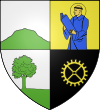 ECOLE COMMUNALE FONDAMENTALESART-MESSIRE-GUILLAUMECOMMUNE DE COURT-SAINT-ETIENNEJustificatif d’absence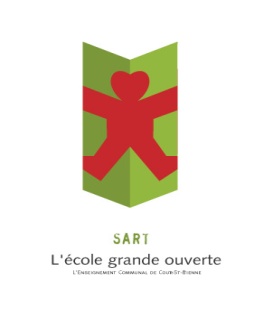 N°Je soussigné(e)NOM :	……………………………………………………………PRÉNOM : …………………………………………………………………………………………………………………..	……………….Personne responsable de l’élèveNOM : …………………………………………………………………………………………………………………………	……..……….PRÉNOM : …………………………………………………………………………………………………………………………………..	inscrit dans la classe de 	…………………………………..  vous prie d’excuser mon fils/ma fille pour son absence du ……………………………………………………………………………..…………………………………du 	………………..….. au …………………………………………….	……….MOTIFCocher et/ou compléter certificat médical ou attestation d’un médecin (document à joindre en annexe)maladie inférieure à 3 jours (à expliquer)………………………………………………………………………………………………………………………………………………………………………………………………………………………………………………………………………….................décès dans la famille (document à joindre en annexe)convocation par une autorité publique (attestation à joindre en annexe)problème de transport (à expliquer)………………………………………………………………………………………………………………………………………………………………………………………………………………………………………………………………………….................autre motif à expliquer en détail  !!! le motif : raison familiale ne peut être accepté………………………………………………………………………………………………………………………………………………………………………………………………………………………………………………………………………….................DATE …../…../…..                            SIGNATURE